Oefenexamen TheorieBlauw-rode bandDit oefenexamen bestaat uit twintig reguliere vragen en één bonusvraag.Bij dit oefenexamen hoort een antwoordenblad.Vraag nr.VraagPnt.1Wat is een zijwaartse trap in het Koreaans?A: Dollyeo ChagiB: Dwit ChagiC: Arae MakkiD: Yeop Chagi1 p.2Wat is Dwit Koobi Seogi in het Nederlands?A: Lange standB: Korte standC: Loop standD: Boven afweer1 p.3Wat is een band in het Koreaans?A: TieB: JoomeokC: PalmokD: Mori1 p.4Wat is Momtong An Makki in het Nederlands?A: Binnen-naar-buiten afweerB: Buiten-naar-binnen afweerC: Afweer met open handD: Onder afweer1 p.5Wat is voorwaarts opzwaaien in het Koreaans?A: Ap ChagiB: Apcha OlligiC: Yeopcha OlligiD: Naeryo Chagi1 p.6Wat is een Gawi Makki in het Nederlands?A: Schaar-blokB: Boven afweerC: Duw-blokD: Onder afweer1 p.7Wat is een gesprongen zijwaartse trap in het Koreaans?A: Yeop ChagiB: Twieo Yeop ChagiC: Momdollyeo Yeop ChagiD: Yeopcha Olligi1 p.8Welke stand is hieronder afgebeeld?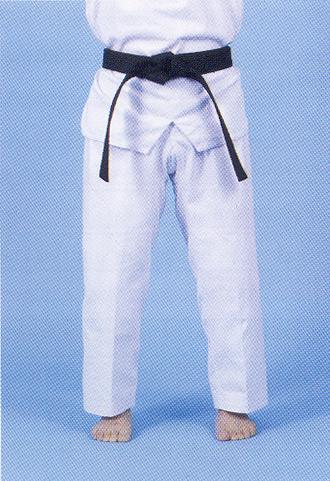 A: Moa SeogiB: Naranhi SeogiC: Joochoom SeogiD: Ap Seogi1 p.9Welke stand is hieronder afgebeeld?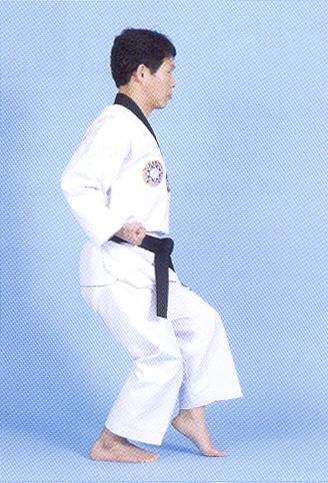 A: SeogiB: Ap Koobi SeogiC: Dwit Koobi SeogiD: Beom Seogi1 p.10Wat is Sonnal in het Nederlands?A: OnderarmB: MeshandC: VuistD: Knie1 p.11Wat is een trainingsruimte in het Koreaans?A: TieB: DojoC: DojangD: Mom1 p.12Wat is een Ap Seogi Baro Momtong Jireugi in het Nederlands?A: Loopstand met een stoot gelijk aan het voorste been (arm voor, been voor)B: Loopstand met een stoot ongelijk aan het voorste been (niet arm voor, been voor)C: Loopstand met een voorwaartse trapD: Trainingsruimte1 p.13Wat is links in het Koreaans?A: OreunB: BakatC: AnD: Oen1 p.14Wat is Stijlvorm Sa Jang in het Nederlands?A: Tweede stijlvormB: Derde stijlvormC: Vierde stijlvormD: Vijfde stijlvorm1 p.15Bij welk examenonderdeel worden er planken gebruikt?A: Poomsee’sB: Ilbo TaeryonC: HonsinsulD: Gye Pa1 p.16Wat is een Momtong Jireugi in het Nederlands?A: TrapB: StootC: SlagD: Afweer1 p.17Wat is een paardrijdersstand in het Koreaans?A: Ap SeogiB: Moa SeogiC: Joochoom SeogiD: Naranhi Seogi1 p.18Hoeveelste Geup is een Blauw-rode band?A: Eerste GeupB: Derde GeupC: Achtste GeupD: Negende Geup1 p.19Wat is een voorwaartse trap in het Koreaans?A: Ap ChagiB: Dollyeo ChagiC: Yeop ChagiD: Dwit Chagi1 p.20Wat is een Palkoop in het Nederlands?A: PolsB: OnderarmC: ElleboogD: Wreef1 p.BONUSWaarom groet je bij de deur van de zaal voor je de zaal binnenkomt of verlaat?3 p.